桥中街招聘合同制工作人员报名表  年   月   日备注：1、本表中的个人简历由最后学历开始填起。2、家庭成员中填写夫妻关系、直系血亲关系。3、本表须张贴个人近期免冠一寸彩照1张。姓名姓名性别性别民族民族民族籍贯籍贯籍贯相片相片出生年月（周岁）出生年月（周岁）出生年月（周岁）出生年月（周岁）出生年月（周岁）政治面貌政治面貌政治面貌户籍地户籍地户籍地相片相片毕业院校毕业院校毕业院校毕业院校毕业院校专业专业专业专业相片相片身份证号码身份证号码身份证号码参加工作时间参加工作时间参加工作时间身高身高     cm     cm相片相片现工作单位及职务现工作单位及职务现工作单位及职务现工作单位及职务现工作单位及职务其他其他其他资格证：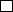 领取时间： 退伍军人：资格证：领取时间： 退伍军人：资格证：领取时间： 退伍军人：户籍地址户籍地址户籍地址户籍地址户籍地址联系电话联系电话联系电话手机：固话：手机：固话：手机：固话：现住址现住址现住址现住址现住址个人简历何年何月至何年何月何年何月至何年何月何年何月至何年何月何年何月至何年何月何年何月至何年何月何年何月至何年何月何年何月至何年何月何年何月至何年何月在何单位学习或工作在何单位学习或工作在何单位学习或工作在何单位学习或工作在何单位学习或工作在何单位学习或工作在何单位学习或工作在何单位学习或工作在何单位学习或工作在何单位学习或工作在何单位学习或工作在何单位学习或工作在何单位学习或工作任何职务个人简历个人简历个人简历个人简历个人简历个人简历家庭情况主要成员主要成员主要成员姓名姓名姓名关系关系关系关系关系所在单位及职务所在单位及职务所在单位及职务所在单位及职务所在单位及职务所在单位及职务所在单位及职务所在单位及职务所在单位及职务所在单位及职务所在单位及职务家庭情况主要成员主要成员主要成员家庭情况主要成员主要成员主要成员家庭情况主要成员主要成员主要成员家庭情况主要成员主要成员主要成员奖惩情况奖惩情况奖惩情况奖惩情况本人特长以及需要说明的情况本人特长以及需要说明的情况本人特长以及需要说明的情况本人特长以及需要说明的情况本人声明本人声明本人声明本人声明本人填写的信息真实有效，提供的各类证明材料真实、准确，如有虚假，本人愿意承担相应责任。签字：                                      年   月   日本人填写的信息真实有效，提供的各类证明材料真实、准确，如有虚假，本人愿意承担相应责任。签字：                                      年   月   日本人填写的信息真实有效，提供的各类证明材料真实、准确，如有虚假，本人愿意承担相应责任。签字：                                      年   月   日本人填写的信息真实有效，提供的各类证明材料真实、准确，如有虚假，本人愿意承担相应责任。签字：                                      年   月   日本人填写的信息真实有效，提供的各类证明材料真实、准确，如有虚假，本人愿意承担相应责任。签字：                                      年   月   日本人填写的信息真实有效，提供的各类证明材料真实、准确，如有虚假，本人愿意承担相应责任。签字：                                      年   月   日本人填写的信息真实有效，提供的各类证明材料真实、准确，如有虚假，本人愿意承担相应责任。签字：                                      年   月   日本人填写的信息真实有效，提供的各类证明材料真实、准确，如有虚假，本人愿意承担相应责任。签字：                                      年   月   日本人填写的信息真实有效，提供的各类证明材料真实、准确，如有虚假，本人愿意承担相应责任。签字：                                      年   月   日本人填写的信息真实有效，提供的各类证明材料真实、准确，如有虚假，本人愿意承担相应责任。签字：                                      年   月   日本人填写的信息真实有效，提供的各类证明材料真实、准确，如有虚假，本人愿意承担相应责任。签字：                                      年   月   日本人填写的信息真实有效，提供的各类证明材料真实、准确，如有虚假，本人愿意承担相应责任。签字：                                      年   月   日本人填写的信息真实有效，提供的各类证明材料真实、准确，如有虚假，本人愿意承担相应责任。签字：                                      年   月   日本人填写的信息真实有效，提供的各类证明材料真实、准确，如有虚假，本人愿意承担相应责任。签字：                                      年   月   日本人填写的信息真实有效，提供的各类证明材料真实、准确，如有虚假，本人愿意承担相应责任。签字：                                      年   月   日本人填写的信息真实有效，提供的各类证明材料真实、准确，如有虚假，本人愿意承担相应责任。签字：                                      年   月   日本人填写的信息真实有效，提供的各类证明材料真实、准确，如有虚假，本人愿意承担相应责任。签字：                                      年   月   日本人填写的信息真实有效，提供的各类证明材料真实、准确，如有虚假，本人愿意承担相应责任。签字：                                      年   月   日本人填写的信息真实有效，提供的各类证明材料真实、准确，如有虚假，本人愿意承担相应责任。签字：                                      年   月   日资格审查资格审查资格审查资格审查                                          年   月   日                                          年   月   日                                          年   月   日                                          年   月   日                                          年   月   日                                          年   月   日                                          年   月   日                                          年   月   日                                          年   月   日                                          年   月   日                                          年   月   日                                          年   月   日                                          年   月   日                                          年   月   日                                          年   月   日                                          年   月   日                                          年   月   日                                          年   月   日                                          年   月   日用人部门意见用人部门意见用人部门意见用人部门意见 年   月   日 年   月   日 年   月   日 年   月   日 年   月   日 年   月   日 年   月   日 年   月   日 年   月   日 年   月   日 年   月   日 年   月   日 年   月   日 年   月   日 年   月   日 年   月   日 年   月   日 年   月   日 年   月   日街办事处意见街办事处意见街办事处意见街办事处意见年   月   日年   月   日年   月   日年   月   日年   月   日年   月   日年   月   日年   月   日年   月   日年   月   日年   月   日年   月   日年   月   日年   月   日年   月   日年   月   日年   月   日年   月   日年   月   日备注备注备注备注